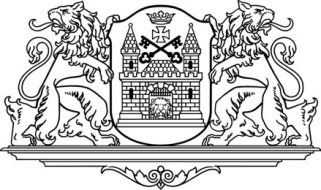 RĪGAS DOMERātslaukums 1, Rīga, LV-1539, tālrunis 80000800, fakss 67026184, e-pasts: riga@riga.lvIEKŠĒJIE NOTEIKUMIRīgā2017.gada 15.decembrī	                                                                               Nr.3		                 (prot. Nr.14, 58.§)Kārtība, kādā piešķir naudas balvu Rīgas sportistiem par izciliem sasniegumiem sportāIzdoti saskaņā ar Valsts pārvaldes iekārtas likuma 72.panta pirmās daļas 2.punktu un 73.panta pirmās daļas 4.punktuI. Vispārīgie jautājumi1. Iekšējie noteikumi nosaka kārtību, kādā Rīgas sportistiem, viņu treneriem un sportistus apkalpojošam personālam piešķir naudas balvu par izciliem sasniegumiem sportā (turpmāk – naudas balva), un naudas balvas apmēru.2. Naudas balvas piešķiršanas mērķis ir:2.1. izteikt atzinību un apbalvot labākos Rīgas sportistus;2.2. iepazīstināt sabiedrību ar Rīgas sportistu sasniegumiem sportā.3. Naudas balvas apmērs tiek noteikts, pamatojoties uz attiecīgā kalendārā gada Rīgas pilsētas pašvaldības budžetā šim mērķim apstiprinātajiem budžeta līdzekļiem.    II. Pretendentu izvirzīšanas kārtība4. Pretendentus naudas balvas piešķiršanai izvirza Latvijas Sporta federāciju padomē atzīta sporta federācija vai Rīgas sporta organizācija. Rīgas izlases dalībniekus – Latvijas olimpiāžu (pieaugušo kategorija) uzvarētājus izvirza Rīgas domes Izglītības, kultūras un sporta departaments (turpmāk – Departaments).5. Departaments nodrošina informācijas apkopošanu par attiecīgā gada pretendentiem naudas balvas saņemšanai saskaņā ar pieteikumu (pielikums).6. Pretendentu izvērtēšanai Departaments izveido Vērtēšanas komisiju (turpmāk – Komisija), kas darbojas saskaņā ar Departamenta apstiprinātu nolikumu.7. Pamatojoties uz Komisijas lēmumu, Departamenta direktors izdod rīkojumu par naudas balvu izmaksu no Departamenta budžeta programmas “Naudas balvas Rīgas sportistiem un viņu treneriem par izciliem sasniegumiem sportā”.III. Naudas balvas piešķiršanas kārtība un apmērs8. Naudas balva par sasniegumiem starptautiskās sacensībās tiek piešķirta, ja pretendents atbilst šādiem kritērijiem:8.1. sportista dzīvesvieta ir deklarēta Rīgā ne vēlāk kā attiecīgā kalendārā gada 1.janvārī;8.2. Latvijas sporta sacensībās sportists attiecīgajā kalendārajā gadā ir pārstāvējis  Rīgas pilsētu un nav pārstāvējis citu pašvaldību vai citā pašvaldībā reģistrētu sporta klubu.9. Naudas balva par sasniegumiem Latvijas olimpiādēs (pieaugušo kategorija) tiek piešķirta, ja attiecīgajā kalendārajā gadā sportists ir pārstāvējis Rīgas pilsētu un nav pārstāvējis citu pašvaldību vai citā pašvaldībā reģistrētu sporta klubu.10. Naudas balvu piešķir par sasniegumiem, kas uzrādīti šādās oficiālās starptautiskās klātienes sporta sacensībās, kuras ir iekļautas attiecīgās starptautiskās sporta federācijas sacensību kalendārā, ja minētā sporta federācija ir atzīta Starptautiskajā Olimpiskajā komitejā (IOC) vai Starptautiskajā Paralimpiskajā komitejā, vai ir Starptautisko sporta federāciju asociācijas (Sport Accord) biedre: 10.1. Olimpiskajās spēlēs;10.2. Paralimpiskajās spēlēs, Nedzirdīgo spēlēs (Deaflympics)  ; 10.3. pasaules vai Eiropas čempionāti pieaugušajiem (tai skaitā personām ar invaliditāti);10.4. pasaules vai Eiropas čempionāti sportistiem vecumā no 16 līdz 23 gadiem; 10.5. pasaules vai Eiropas kausa izcīņa pieaugušajiem (kopvērtējumā);10.6. pasaules vai Eiropas kausa izcīņa pieaugušajiem;10.7. pasaules vai Eiropas mēroga augsta prestiža sacensības;10.8. Latvijas vasaras un ziemas olimpiāde (pieaugušo kategorija).11. Ja sportistam individuālajos sporta veidos vai sporta spēļu valsts izlases dalībniekam kalendārajā gadā ir vairāki sasniegumi, par kuriem saskaņā ar šiem iekšējiem noteikumiem var tikt piešķirta naudas balva, naudas balvu piešķir tikai par to sasniegumu, par kuru šajos iekšējos noteikumos noteikts lielāks naudas balvas apmērs. Ja naudas balvas apmērs ir vienāds, naudas balvu piešķir tikai par vienu no sasniegumiem.12. Sportisti ar naudas balvu tiek apbalvoti atbilstoši šo iekšējo noteikumu 
10.1.–10.7.apakšpunktam, ja sporta veida disciplīnā piedalījušies ne mazāk kā 8 sportisti (komandas) no 6 valstīm.13. Junioru, jauniešu vai kadetu pasaules un Eiropas čempionātos sportistiem naudas balvas tiek piešķirtas no 16 gadu vecuma.14. Sportistiem olimpisko individuālo sporta veidu olimpiskajās disciplīnās un  dalībniekiem olimpiskajos sporta spēļu veidos piešķir naudas balvu šādā apmērā: 14.1. par Olimpiskajās spēlēs, Paralimpiskajās spēlēs un Nedzirdīgo spēlēs (Deaflympics)  iegūto:14.1.1. pirmo vietu – līdz 42 000 euro;14.1.2. otro vietu – līdz 28 000 euro;14.1.3. trešo vietu – līdz 21 000 euro;14.1.4. ceturto vietu – līdz 7200 euro;14.1.5. piekto vietu – līdz 5700 euro;14.1.6. sesto vietu – līdz 4300 euro;14.1.7. septīto vietu – līdz 3500 euro;14.1.8. astoto vietu – līdz 2900 euro;14.2. par pasaules čempionātā pieaugušajiem iegūto:14.2.1. pirmo vietu – līdz 14 000 euro;14.2.2. otro vietu – līdz 11 000 euro;14.2.3. trešo vietu – līdz 8600 euro;14.2.4. ceturto vietu – līdz 5700 euro;14.2.5. piekto vietu – līdz 4300 euro;14.2.6. sesto vietu – līdz 2900 euro;14.3. par Eiropas čempionātā pieaugušajiem iegūto:14.3.1. pirmo vietu – līdz 7200 euro;14.3.2. otro vietu – līdz 4300 euro;14.3.3. trešo vietu – līdz 2900 euro;14.3.4. ceturto vietu – līdz 2200 euro;14.3.5. piekto vietu –  līdz 1600 euro;14.3.6. sesto vietu – līdz 1100 euro;14.4. par pasaules kausa izcīņā pieaugušajiem kopvērtējumā (ne mazāk kā 2 posmi) iegūto:14.4.1. pirmo vietu –  līdz 7200 euro;14.4.2. otro vietu – līdz 4300 euro;14.4.3. trešo vietu – līdz 2900 euro;14.5. par Eiropas kausa izcīņā pieaugušajiem kopvērtējumā (ne mazāk kā 2 posmi) iegūto:14.5.1. pirmo vietu –  līdz 4500 euro;14.5.2. otro vietu – līdz  3000 euro;14.5.3. trešo vietu – līdz 2000 euro.15. Pasaules vai Eiropas čempionātos olimpisko individuālo sporta veidu olimpiskajās disciplīnās un  olimpisko sporta spēļu veidos un disciplīnās sportistiem vecumā no 16 līdz 23 gadiem piešķir naudas balvu šādā apmērā: 15.1. par pasaules čempionātā iegūto:15.1.1. pirmo vietu – līdz 4300 euro;15.1.2. otro vietu – līdz 2900 euro;15.1.3. trešo vietu – līdz 1600 euro;15.2. par Eiropas čempionātā iegūto:15.2.1. pirmo vietu – līdz 3000 euro;15.2.2. otro vietu – līdz 2000 euro;15.2.3. trešo vietu – līdz 1200 euro.16. Sportistiem neolimpiskajos sporta veidos un olimpisko sporta veidu  neolimpiskajās disciplīnās vai sporta spēlēs piešķir naudas balvu šādā apmērā:16.1.  par pasaules čempionātā pieaugušajiem iegūto:16.1.1. pirmo vietu – līdz 7200 euro;16.1.2. otro vietu – līdz 4300 euro;16.1.3. trešo vietu – līdz 2900 euro;16.2.  par Eiropas čempionātā pieaugušajiem iegūto:16.2.1. pirmo vietu – līdz 4300 euro;16.2.2. otro vietu –  līdz 2900 euro;16.2.3. trešo vietu – līdz 1600 euro;16.3.  par pasaules kausa izcīņā pieaugušajiem kopvērtējumā (ne mazāk kā 2 posmi) iegūto:16.3.1. pirmo vietu – līdz 3600 euro;16.3.2. otro vietu – līdz 2200 euro;16.3.3. trešo vietu – līdz 1500 euro;16.4. par Eiropas kausa izcīņā pieaugušajiem kopvērtējumā (ne mazāk kā 2 posmi) iegūto:16.4.1. pirmo vietu –  līdz 2300 euro;16.4.2. otro vietu – līdz 1600 euro;16.4.3. trešo vietu – līdz 1000 euro.17. Pasaules vai Eiropas čempionātos neolimpiskajos sporta veidos un olimpisko sporta veidu  neolimpiskajās disciplīnās vai sporta spēlēs sportistiem vecumā no 16 līdz 23 gadiem piešķir naudas balvu šādā apmērā: 17.1. par pasaules čempionātā iegūto:17.1.1. pirmo vietu – līdz 2900 euro;17.1.2. otro vietu – līdz 1600 euro;17.1.3. trešo vietu – līdz 1100 euro;17.2. par Eiropas čempionātā iegūto:17.2.1. pirmo vietu – līdz 2200 euro;17.2.2. otro vietu – līdz 1300 euro;17.2.3. trešo vietu – līdz 900 euro.18. Sportistam individuālajos sporta veidos piešķir naudas balvu šādā apmērā:18.1. par pasaules kausa izcīņā pieaugušajiem iegūto pirmo vietu – līdz 1500 euro;18.2. par Eiropas kausa izcīņā pieaugušajiem iegūto pirmo vietu – līdz 1000 euro.19. Sportistiem piešķir naudas balvu šādā apmērā par pasaules mēroga augsta prestiža sacensībās iegūto:19.1. pirmo vietu – līdz 9000 euro;19.2. otro vietu – līdz 6000 euro;19.3. trešo vietu – līdz 4000 euro.20. Sportistiem par pirmo vietu Latvijas ziemas un vasaras olimpiādēs sporta veida disciplīnā pieaugušajiem piešķir naudas balvu līdz 500 euro. 21. Sportista trenerim un apkalpojošajam personālam (kopā) individuālajos sporta veidos piešķir naudas balvu līdz 50% no šajos iekšējos noteikumos minētās viena sportista naudas balvas apmēra.22. Sportista trenerim un apkalpojošajam personālam (kopā) komandu sporta spēlēs piešķir naudas balvu līdz 12% no šajos iekšējos noteikumos minētās komandas visu Rīgas sportistu naudas balvas kopsummas.23. Par īpašiem sasniegumiem un to ietekmi uz pozitīva Rīgas ārējā tēla veidošanu sportistiem, sportista treneriem un apkalpojošajam personālam var tikt piešķirta naudas balva ar Rīgas domes lēmumu.24. No visām naudas balvām nodokļi tiek ieturēti atbilstoši Latvijas Republikas likumdošanai.IV. Noslēguma jautājums25. Atzīt par spēku zaudējušiem Rīgas domes 2013.gada 27.augusta iekšējos noteikumus Nr.3 “Kārtība, kādā piešķir naudas balvu Rīgas sportistiem par izciliem sasniegumiem sportā”.Domes priekšsēdētājs 	N.Ušakovs